	О внесении изменений и дополнений в решение  № 35 от 29.12.2015 года«О сельском бюджете на 2016 год и плановый период 2017-2018 годов».        Рассмотрев ходатайство администрации Благовещенского сельсовета о необходимости внесения изменений и дополнений в решение № 35 от 29.12.2015 г «О сельском бюджете на 2016 год и плановый период 2017-2018 годов» Благовещенский сельский Совет депутатов РЕШИЛ:Внести изменения в основные характеристики бюджета Благовещенского сельсовета на 2016 год и плановый период 2017-2018 годов и читать в следующей редакции:Основные характеристики бюджета Благовещенского сельсовета на 2016 год и плановый период 2017- 2018 годов1.1.Утвердить основные характеристики бюджета Благовещенского сельсовета на 2016 год:1.1.1 прогнозируемый общий объем доходов сельского бюджета в сумме 6471954 рублей, в том числе: налоговые и неналоговые доходы 902806 рублей; межбюджетные трансферты в сумме 5336886 рублей из них дотации на выравнивание бюджетной обеспеченности в сумме 2285245 рублей, субвенции на осуществление первичного воинского учета 53017 рублей, субвенции по созданию и обеспечению деятельности административных комиссий 3400 рублей, субсидия на осуществление дорожной деятельности в отношении автомобильных дорог общего пользования местного значения за счет средств дорожного фонда Красноярского края в сумме 237837 рублей.1.1.2 общий объем расходов бюджета в сумме 6585753 рубля 01 копейка;1.1.3 дефицит сельского бюджета в сумме 113799 рублей 01 копейка;1.1.4 источники внутреннего финансирования дефицита сельского бюджета в сумме 113799 рублей 01 копейка согласно приложению 1 к настоящему решению.1.2. Утвердить основные характеристики бюджета Благовещенского сельсовета на 2017 год и на 2018 год:1.2.1 прогнозируемый общий объем доходов сельского бюджета в сумме 5380240 рублей на 2017 год и в сумме 5371770 рублей на 2018год;1.2.2 общий объем расходов сельского бюджета на 2017 год в сумме 5423753 рубля, в том числе условно утвержденные расходы в сумме 150000 рублей и на 2018 год в сумме 5415627 рублей, в том числе условно утвержденные расходы в сумме 280000 рублей;1.2.3 дефицит сельского бюджета в сумме 43513 рублей на 2017 год и в сумме 43857 рублей на 2018 год;1.2.4 источники внутреннего финансирования дефицита сельского бюджета в сумме 43513 рублей на 2017 год и в сумме 43857 рублей на 2018 год согласно приложению 1 к настоящему решению.2. Главные администраторы2.1. Утвердить перечень главных администраторов доходов бюджета Благовещенского сельсовета и закрепленные за ними доходные источники согласно приложению 2 к настоящему решению.2.2. Наделить полномочиями главного администратора доходов поселений Финансовое управление администрации Ирбейского района по КБК:991 117 01 050 10 0000180 невыясненные поступления, зачисляемые в бюджеты поселений991 2 08 05 000 10 0000 180 перечисления из бюджетов поселений (в бюджеты поселений)  для осуществления возврата (зачета) излишне уплаченных или излишне взысканных налогов, сборов и иных платежей, а также сумм процентов за несвоевременное осуществление такого возврата и процентов, начисленных на излишне взысканные суммы.2.3. Утвердить сведения нормативов распределения поступлений между бюджетами согласно приложения 3 к настоящему решению.2.4. Утвердить перечень главных администраторов источников внутреннего финансирования дефицита бюджета Благовещенского сельсовета и закрепленные за ними источники внутреннего финансирования дефицита бюджета Благовещенского сельсовета согласно приложению 3.1 к настоящему решению.3. Доходы бюджетаБлаговещенского сельсовета на 2016 год и плановый период 2017-2018 годовУтвердить доходы бюджета Благовещенского сельсовета на 2016 год и плановый период 2017-2018 годов согласно приложению 4 к настоящему Решению.4. Распределение на 2016 год и плановый период 2017-2018 годов расходов бюджета Благовещенского сельсовета по бюджетной классификации Российской Федерации4.1. Утвердить в пределах общего объема расходов бюджета Благовещенского сельсовета, установленного пунктом 1 настоящего решения, распределение бюджетных ассигнований по разделам и подразделам классификации расходов бюджетов Российской Федерации на 2016 год и плановый период 2017-2018 годов согласно приложению 5 к настоящему Решению.4.2. Утвердить ведомственную структуру расходов бюджета Благовещенского сельсовета на 2016 год и плановый период 2017-2018 годов согласно приложению 6 к настоящему решению;4.3. Утвердить распределение бюджетных ассигнований по разделам, подразделам, целевым статьям (муниципальным программам Благовещенского сельсовета и непрограммным направлениям деятельности), группам и подгруппам видов расходов классификации расходов сельского бюджета на 2016 год и плановый период  2017 - 2018 годов  согласно приложению 7 к настоящему решению.5. Публичные нормативные обязательства Благовещенского сельсоветаУтвердить общий объем средств сельского бюджета на исполнение публичных нормативных обязательств Благовещенского сельсовета на 2016 год в сумме 0,0 рублей, на 2017 год в сумме 0,0 рублей и на 2018 год в сумме 0,0рублей.6. Изменение показателей сводной бюджетной росписибюджетаБлаговещенского сельсовета.6.1. Установить, что администрация Благовещенского сельсовета вправе в ходе исполнения настоящего решения вносить изменения в сводную бюджетную роспись бюджета Благовещенского сельсовета на 2016 год и плановый период 2017-2018 годов:1) без внесения изменений в настоящее решение:а) на сумму доходов, дополнительно полученных в четвертом квартале 2016 года от платных услуг, оказываемых муниципальными казенными учреждениями, безвозмездных поступлений от физических и юридических лиц, в том числе добровольных пожертвований, и от приносящей доход деятельности, осуществляемой муниципальными казенными учреждениями, сверх утвержденных настоящим решением и бюджетной сметой бюджетных ассигнований на обеспечение деятельности казенных учреждений и направленных на финансирование расходов данных учреждений в соответствии с бюджетной сметой; б) в случаях образования, переименования, реорганизации, ликвидации органов местного самоуправления сельсовета, перераспределения их полномочий и численности в пределах общего объема средств, предусмотренных настоящим решением на обеспечение их деятельности;в) в случае перераспределения бюджетных ассигнований в пределах общего объема расходов, предусмотренных муниципальному бюджетному или автономному учреждению в виде субсидий, включая субсидии на финансовое обеспечение выполнения муниципального задания, субсидии на цели, несвязанные с финансовым обеспечением выполнения муниципального задания;г) в случаях изменения размеров субсидий, предусмотренных муниципальным бюджетным и автономным учреждениям на финансовое обеспечение  выполнения муниципального задания;д) на сумму средств межбюджетных трансфертов, поступивших из районного бюджета на осуществление отдельных целевых расходов на основании федеральных законов, законов края и нормативных правовых актов Президента Российской Федерации, Правительства Российской Федерации, Правительства Красноярского края, а также нормативных правовых актов органов местного самоуправления района;е) в случае уменьшения  суммы средств межбюджетных трансфертов из районного бюджета.7. Общая предельная штатная численность муниципальных служащих Благовещенского сельсовета.Общая предельная штатная численность муниципальных служащих Благовещенского сельсовета, принятая к финансовому обеспечению в 2016 году и плановом периоде 2017 – 2018 годов, составляет 5 штатных единиц, с учётом численности муниципальных служащих, выполняющих переданные государственные полномочия субъекта Российской Федерации и полномочия поселений сельсовета.8. Особенности использования средств, получаемых муниципальными казенными учреждениями в 2016 году.8.1. Доходы от сдачи в аренду имущества, находящегося в муниципальной собственности и переданного в оперативное управление муниципальным казенным учреждениям, от платных услуг, оказываемых муниципальными казенными учреждениями, безвозмездные поступления от физических и юридических лиц, в том числе добровольные пожертвования, и от иной приносящей доход деятельности, осуществляемой муниципальными казенными учреждениями, направляются в пределах сумм, фактически поступивших в доход сельского бюджета и отраженных на лицевых счетах муниципальных казенных учреждений, на обеспечение их деятельности в соответствии с бюджетной сметой.8.2  Доходы от сдачи в аренду имущества используются на оплату связи, транспортных и коммунальных услуг, арендной платы за пользование имуществом, услуг по содержанию имущества, прочих работ и услуг, прочих расходов, увеличения стоимости материальных запасов.9. Особенности исполнения бюджетаБлаговещенского сельсовета в 2016году9.1. Не использованные по состоянию на 1 января 2016 года остатки субвенций, субсидий и иных межбюджетных трансфертов подлежат возврату в районный бюджет с соблюдением требований утвержденных в приказе Министерства финансов РФ № 51н от 11.06.2009 г.9.2. Остатки средств сельского бюджета на 1 января 2016 года в полном объеме, за исключением неиспользованных остатков межбюджетных трансфертов, полученных из краевого бюджета в форме субвенций, субсидий и иных межбюджетных трансфертов, имеющих целевое назначение, могут направляться на покрытие временных кассовых разрывов, возникающих в ходе исполнения сельского бюджета в 2016 году.9.3. Установить, что погашение кредиторской задолженности, сложившейся по принятым в предыдущие годы, фактически произведенным, но не оплаченным по состоянию на 1 января 2016 года обязательствам, производится главными распорядителями средств сельского бюджета за счет утвержденных им бюджетных ассигнований на 2016 год.9.4. Установить, что в расходах бюджета Благовещенского сельсовета учитываются иные межбюджетные трансферты на выполнение полномочий поселений, переданных на районный бюджет, отнесенных Федеральным Законом от 23.07.2008 г. №131 «Об общих принципах организации местного самоуправления в Российской Федерации» к вопросам местного значения поселений в общей сумме 192711 рублей, в том числе в 2016 году – 64237 рублей, 2017 году– 64237 рублей, 2018 году – 64237 рублей, согласно приложению 8 к настоящему решению.10. Иные межбюджетные трансфертыУстановить, что в доходах бюджета Благовещенского сельсовета учитываются средства:10.1. Иные межбюджетные трансферты на обеспечение сбалансированности бюджетов в 2016 году в сумме 1612983 рубля, в 2017 году в сумме  1308000 рублей, в 2018 году в сумме 1217700 рублей. 10.2. Субвенции на осуществление государственных полномочий по первичному воинскому учету на территориях, где отсутствуют военные комиссариаты, в соответствии с Федеральным законом от 28 марта 1998 года № 53-ФЗ «О воинской обязанности и военной службе» в 2016 году в сумме53017рублей, в 2017 году в сумме 55050 рублей.  10.3. Субвенции на реализацию Закона края от 23.04.2009 года № 8-3170 «О наделении органов местного самоуправления муниципальных образований края государственными полномочиями по созданию и обеспечению деятельности административных комиссий» в 2016 году в сумме 3400 рублей, в 2017 году  в сумме 3400 рублей, в 2018 году в сумме 3400 рублей.11.Дорожныйфонд Благовещенского сельсоветаУтвердить объем бюджетных ассигнований дорожного фонда Благовещенского сельсовета на 2016 год в сумме 508179 рублей, на 2017 год в сумме 230177рублей, на 2018 год в сумме 237401рубль.12. Резервный фондБлаговещенского сельсовета12.1. Установить, что в расходной части бюджета Благовещенского сельсовета предусматривается резервный фонд администрации Благовещенского сельсовета (далее по тексту - резервный фонд) на 2016 год в сумме 1000 рублей, на 2017 год в сумме 1000 рублей, на 2018 год в сумме 1000рублей.12.2. Администрация Благовещенского сельсовета ежеквартально информирует Благовещенский сельский Совет депутатов о расходовании средств резервного фонда.12.3. Расходование средств резервного фонда осуществляется в порядке, установленном администрацией Благовещенского сельсовета.13. Муниципальный внутренний долг Благовещенского сельсовета13.1. Установить верхний предел муниципального внутреннего долга Благовещенского сельсовета по долговым обязательствам сельсовета:на 1 января 2017 года в сумме 0 рублей, в том числе по муниципальным гарантиям 0 рублей;на 1 января 2018 года в сумме 0 рублей, в том числе по муниципальным гарантиям 0 рублей;на 1 января 2019 года в сумме 0 рублей, в том числе по муниципальным гарантиям 0 рублей.13.2. Установить предельный объем муниципального долга Благовещенского сельсовета ( 50 % собственных доходов) в сумме:451403 рубля на 2016 год;425134 рубля  на 2017 год;428574 рубля на 2018 год 13.3. Установить объем расходов на обслуживание и погашение муниципального долга  Благовещенского сельсовета на 2016 год - 0 рублей, на 2017 год - 0 рублей, 2018 год - 0 рублей.13.4. Предельный объём расходов на обслуживание и погашение муниципального долга составляет в 2016 году 64720 рублей; в 2017 году 54238 рублей; в 2018 году 54156 рублей, согласно приложения 9 к настоящему решению.14. Предоставление субсидий бюджетным учреждениямСубсидии для финансового обеспечения выполнения бюджетным учреждением   муниципального задания, а также для финансового обеспечения развития бюджетного учреждения в рамках программы развития предоставляются в виде:- субсидий на возмещение нормативных затрат, связанных с оказанием муниципальных услуг (выполнением работ);- субсидий на иные цели, не связанные с финансовым обеспечением выполнения муниципального задания на оказание муниципальных услуг (выполнение работ);- бюджетных инвестиций.15. Обслуживание счета Благовещенского сельсовета.15.1. Кассовое обслуживание исполнения бюджета Благовещенского сельсовета в части проведения и учета операций по кассовым поступлениям в бюджет Благовещенского сельсовета и кассовым выплатам из бюджета Благовещенского сельсовета осуществляется Управлением Федерального казначейства по Красноярскому краю через открытие и ведение лицевого счета бюджета Благовещенского сельсовета.15.2. Исполнение бюджета Благовещенского сельсовета в части санкционирования оплаты денежных обязательств, открытия и ведения лицевых счетов осуществляется Управлением Федерального казначейства по Красноярскому краю.15.3. Отдельные полномочия по исполнению бюджета Благовещенского сельсовета, указанные в пункте 15.2 настоящего решения, осуществляются Управлением Федерального казначейства по Красноярскому краю на основании соглашений, заключенных между администрацией Благовещенского сельсовета и Управлением Федерального казначейства по Красноярскому краю.16. Расходы  по прочим мероприятиямУстановить, что в 2016 году и плановом периоде 2017-2018 годов средства бюджета, предусмотренные по прочим мероприятиям, направляются администрацией Благовещенского сельсовета: - на уплату членских взносов в ассоциацию «Совета муниципальных образований Красноярского края в 2016 году в сумме  524   рубля; в 2017 году –536 рублей; в 2018 году – 546 рублей;- на мероприятия по профилактике терроризма и экстремизма, а также минимизации и (или) ликвидации последствий проявления терроризма и экстремизма на территории поселения в сумме 6000 рублей в т.ч. в 2016 году -2000 рублей, 2017 году - 2000 рублей, в 2018 году - 2000 рублей.17. Вступление в силу настоящего решенияНастоящее решение вступает в силу с момента официального опубликования в газете «Вестник Благовещенского сельсовета», но не ранее дня следующего за днем его официального опубликования.Глава сельсовета                                                           В.Н.Чумакова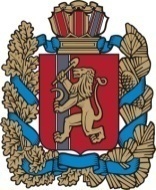 Благовещенский сельскийСоветдепутатовБлаговещенский сельскийСоветдепутатовБлаговещенский сельскийСоветдепутатовБлаговещенский сельскийСоветдепутатовБлаговещенский сельскийСоветдепутатовБлаговещенский сельскийСоветдепутатовБлаговещенский сельскийСоветдепутатовБлаговещенский сельскийСоветдепутатовБлаговещенский сельскийСоветдепутатовИрбейского района Красноярского краяИрбейского района Красноярского краяИрбейского района Красноярского краяИрбейского района Красноярского краяИрбейского района Красноярского краяИрбейского района Красноярского краяИрбейского района Красноярского краяИрбейского района Красноярского краяИрбейского района Красноярского краяРЕШЕНИЕРЕШЕНИЕРЕШЕНИЕРЕШЕНИЕРЕШЕНИЕРЕШЕНИЕРЕШЕНИЕРЕШЕНИЕРЕШЕНИЕ        19.04.2016г.        19.04.2016г.        19.04.2016г.        19.04.2016г.с. Благовещенка             № 8             № 8